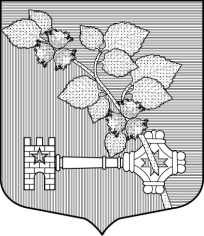 АДМИНИСТРАЦИЯ ВИЛЛОЗСКОГО ГОРОДСКОГО ПОСЕЛЕНИЯ ЛОМОНОСОВСКОГО РАЙОНАПОСТАНОВЛЕНИЕ № 216гп Виллози					                                   от « 28 » апреля 2023 годаВ соответствии с Федеральным законом от 06.10.2003 N 131-ФЗ "Об общих принципах организации местного самоуправления в Российской Федерации", статьей 81 Бюджетного кодекса Российской Федерации, в целях аккумулирования средств на финансирование непредвиденных расходов, в том числе на проведение аварийно-восстановительных работ по ликвидации последствий стихийных бедствий и других чрезвычайных ситуаций, имевших место в текущем финансовом году, администрация Виллозского городского поселения Ломоносовского района,ПОСТАНОВЛЯЕТ:Внести изменения в Приложение  к Постановлению администрации Виллозского городского поселения  от 19.03.2020 года № 117, изложив  пункт 4.2 Положения о резервном фонде администрации Виллозского городского поселения в следующей редакции:            «4.2. Размер единовременной материальной помощи, оказываемой за счет        резервного фонда бюджета Виллозского городского поселения, по отдельным        вопросам составляет:    - гражданам, пострадавшим по причине возникновения чрезвычайной ситуации      природного и техногенного характера – 40 000 (сорок тысяч) рублей, 00 копеек;     - гражданам, пострадавшим от пожара в жилом помещении, лишившихся      имущества     частично - 50 000 (пятьдесят тысяч) рублей 00 копеек;    - гражданам, пострадавшим от пожара в жилом помещении, лишившихся       имущества    полностью - 100 000 (сто тысяч) рублей 00 копеек.»Настоящее постановление вступает в силу с момента принятия.Контроль за исполнением настоящего постановления оставляю за собой. О внесении изменений в Постановление администрации  Виллозского городского поселения от 19 марта 2020 года № 117 «Об утверждении положения «О резервном фонде администрации Виллозского городского поселения»Глава администрации Виллозского городского поселения                          С.В. Андреева